17-ое   заседание 27-го созываҠАРАР                                                                          РЕШЕНИЕ       18 апрель 2017 йыл                                                                18 апреля  2017  года                                                №85       О выделении средств за счет остатка на 01.01.2017  годаВ соответствии с п. 10 решения  Совета сельского поселения Султанбековский сельсовет муниципального района Аскинский район Республики Башкортостан №69 от 22 декабря 2016  года  «О бюджете сельского поселения Султанбековский сельсовет муниципального района Аскинский район Республики Башкортостан на 2017 год и на плановый период 2018 и 2019 годов» Совет сельского поселения Султанбековский сельсовет муниципального района  Аскинский район Республики Башкортостан, р е ш и л: 1.Средства за счет остатка на начало года 01.01.2017  года в сумме 130205,87 рублей (сто тридцать тысяч двести пять рублей  восемьдесят семь копеек) направить на следующие цели:2.Внести соответствующие изменения в бюджет сельского поселения.Главасельского поселения Султанбековский сельсовет муниципального района Аскинский районРеспублики Башкортостан                                                  _________Суфиянов И.ВБАШҠОРТОСТАН РЕСПУБЛИКАҺЫАСҠЫН  РАЙОНЫМУНИЦИПАЛЬ РАЙОНЫНЫҢСОЛТАНБӘК АУЫЛ СОВЕТЫАУЫЛ  БИЛӘМӘҺЕ СОВЕТЫ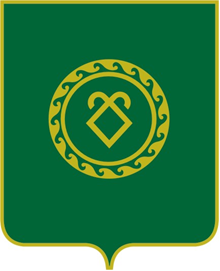 СОВЕТ СЕЛЬСКОГО ПОСЕЛЕНИЯСУЛТАНБЕКОВСКИЙ СЕЛЬСОВЕТМУНИЦИПАЛЬНОГО РАЙОНААСКИНСКИЙ РАЙОНРЕСПУБЛИКИ  БАШКОРТОСТАН№ п\пКодыСумма (руб)Назначение платежа1.\0801\791\05\1\01\S2471\244\225.2\ФЗ.131.03.116\\15007\\|013-211257 289,07Капитальный ремонт СК д. Чурашево2.\0801\791\05\1\01\S2472\244\225.2\ФЗ.131.03.116\\15007\\|013-211244 272,27Капитальный ремонт СК д. Чурашево3.\0801\791\05\1\01\S2473\244\225.2\ФЗ.131.03.116\\15007\\|013-211228 644,53Капитальный ремонт СК д. ЧурашевоИТОГО130205,87